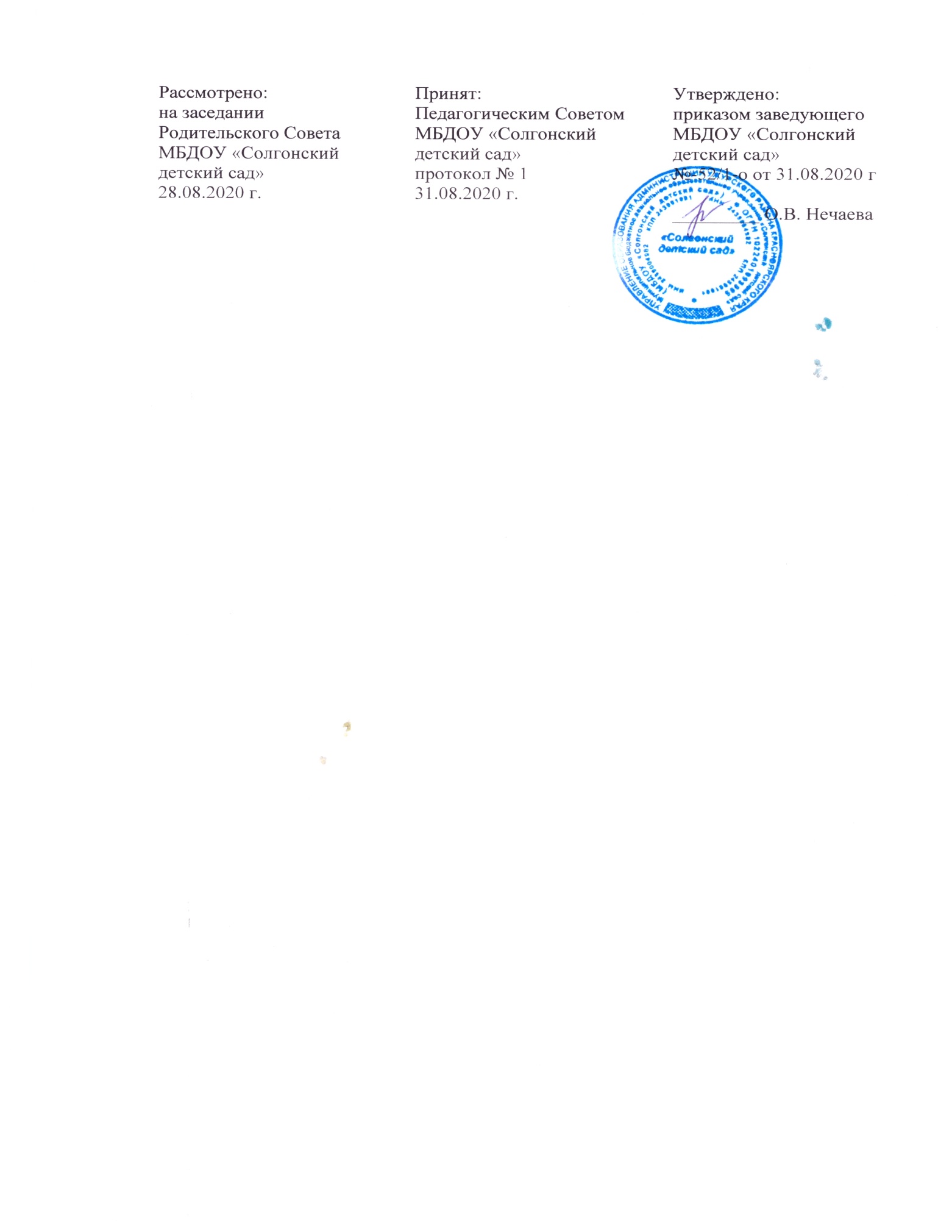 Положение о Публичном Докладесостояния и результатов развитиямуниципального бюджетного  дошкольного образовательного учреждения«Солгонский детский сад», муниципального образования«Ужурского района  Красноярского края»1.	Общие положения1.1. Настоящее положение разработано для муниципального бюджетного дошкольного образовательного учреждения «Солгонский детский сад»  (далее — Учреждение) в соответствии с Законом РФ «Об образовании»,  письмом  министерства образования и науки    Красноярского края от 16.09.2008г.    №438, письмом управления образованием от 07.11.2008г.  Публичный доклад о состоянии и результатах развития (далее - Доклад) – важное средство обеспечения информационной открытости и прозрачности, форма широкого информирования общественности, прежде всего родительской, об основных результатах и проблемах функционирования и развития муниципального бюджетного дошкольного образовательного учреждения «Солгонский детский сад».  Доклад отражает состояние дел в МБДОУ «Солгонский детский сад»,  результаты его деятельности за отчетный период - истекший учебный год.1.2. Основными целевыми группами, для которых готовится и публикуется Доклад, являются родители (законные представители) воспитанников, местные органы власти, социальные партнёры, городская общественность.1.3. В подготовке Доклада принимают участие воспитатели,  администрация, члены Совета  МБДОУ «Солгонский детский сад»   с.Солгон,  Красноярского края.1.4. Доклад согласовывается и подписывается  заведующим  и председателем Совета  МБДОУ.   1.5. Доклад публикуется и распространяется в различных формах: – в местных СМИ, - на официальном  Интернет-сайте  МБДОУ «Солгонский детский сад» Управления образованием. 1.6. Доклад является документом постоянного хранения; администрация МБДОУ «Солгонский детский сад»   обеспечивает хранение Доклада и его доступность для всех заинтересованных лиц.1.7. В качестве информационной базы Доклада используются дан¬ные:- государственной статистической отчетности, представляемой муниципальным  бюджетным дошкольным образовательным учреждением «Солгонский  детский сад» в Управление образованием;-данные мониторинговых наблюдений, социологических опросов и т.д., вошедшие в ежегодный «Информационный сборник» МБДОУ «Солгонский  детский сад».II. Структура Доклада2.1. Доклад состоит из:•аннотации, •основной части, включающей в себя  ежегодный «Информационный сборник» - в формах графиков, диаграмм, таблиц и др., подготовленных, как правило, по  следующим основным разделам:I.	Приоритетные цели и задачи развития муниципального бюджетного  дошкольного образовательного учреждения «Солгонский  детский сад »  на отчетный период - в форме презентации на итоговом педсовете МБДОУ. II.	Условия функционирования муниципального бюджетного дошкольного образовательного учреждения  «Солгонский  детский сад»  (характеристика территории, демографическая ситуация, финансирование и др.).  Характеристика  муниципального бюджетного дошкольного образовательного учреждения «Солгонский  детский сад » (реализуемые образовательные программы, контингент воспитанников и др.).III.	Результаты функционирования и развития муниципального бюджетного дошкольного образовательного учреждения  «Солгонский  детский сад» (доступность образования, результаты обучения и воспитания, обеспечение безопасности воспитанников, сохранение и укрепление их здоровья; инновационная деятельность, результаты реализации социальной функции воспитания). IV.	Условия организации образовательного процесса. Ресурсное обеспечение воспитательно-образовательного процесса муниципального бюджетного дошкольного образовательного учреждения «Солгонский  детский сад» детского (кадры,  материально-техническая база и т.д.).V.	Удовлетворённость населения качеством предоставляемых услуг муниципальным дошкольным образовательным учреждением «Солгонский  детский сад »  (процент от числа опрошенных).Каждый раздел сопровождается текстовой частью, в которой представлены краткие итоговые выводы, обобщающие и разъясняющие приводимые данные. •заключения, в которое входят:I.	Основные сохраняющиеся проблемы муниципального бюджетного дошкольного образовательного учреждения «Солгонский  детский сад» (в том числе, не решенные в отчетном учебном году).II.	Основные направления развития муниципального дошкольного образовательного учреждения «Солгонский  детский сад»  в ближайшей перспективе (планируемые значения на 3-летний период) - в форме программы развития МБДОУ.2.2. В Докладе по основным показателям проводится:•	по возможности - сопоставление со средними показателями по ДОУ  в целом,  близких по структуре и масштабам, •	сравнительный анализ воспитательно-образовательной деятельности возрастных групп МБДОУ в целом,  близких по структуре и масштабам.2.3. Язык и стиль Доклада должны обеспечивать  доступность содержания доклада широкой общественности. Текст Доклада, по возможности, должен исключать научную или специальную терминологии, аббревиатуры. При  использовании не имеющих широкого распространения  понятий и терминов их необходимо сопровождать комментариями. III. Подготовка Доклада3.1. Подготовка Доклада является организованным процессом и включает в себя следующие этапы:•	утверждение ежегодным (как правило, в мае месяце) решением Совета  МБДОУ состава и руководителя (координатора) рабочей группы, ответственной за подготовку Доклада (как правило, соответствующая рабочая группа включает в себя воспитателей, членов Совета МБДОУ,  представителей профессиональных организаций и т.д.); •	утверждение графика работ по подготовке Доклада (как правило, на июнь-август месяцы текущего года); •	сбор необходимых для «Информационного сборника» информационно-статистических данных; •	написание проекта Доклада, его аннотации; •	представление заведующему  и председателю Совета МБДОУ проекта Доклада (как правило, в первой декаде августа месяца); •	обсуждение проекта Доклада  в рамках установочного педагогического совета ДОУ и представление итогов обсуждения (в форме итогового решения педсовета), включающих в себя:1)	приоритетные цели и задачи развития муниципального дошкольного образовательного учреждения «Солгонский детский сад»    на отчетный период;2)	 основные направления развития муниципального бюджетного дошкольного образовательного учреждения «Солгонский  детский сад» в ближайшей перспективе (с указанием планируемых значения на 3-летний период)•	доработка проекта Доклада по результатам обсуждения (как правило, в течение сентября месяца); •	утверждение Доклада Советом  МБДОУ  и его   публикация (не позднее 30 октября). IV. Презентация Доклада4.1. Подготовленный утвержденный Доклад публикуется и доводится до общественности.       4.2. В целях публикации и презентации Доклада организуются:•	выступления  заведующего на Совете МБДОУ, на установочном педагогическом совете, на собрании трудового коллектива •	рассылка Доклада в местные СМИ; •	размещение ежегодного «Информационного сборника» и полного текста Доклада на официальном  Интернет-сайте  МБДОУ «Солгонский  детский сад»  и Управления образованием администрации Ужурского района;   4.3. При публикации Доклада заинтересованной общественности указываются варианты обратной связи для направления  вопросов, замечаний и предложений по различным аспектам функционирования и развития МБДОУ «Солгонский  детский сад ». 